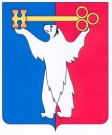 АДМИНИСТРАЦИЯ ГОРОДА НОРИЛЬСКАКРАСНОЯРСКОГО КРАЯРАСПОРЯЖЕНИЕ04.07.2018	                    г. Норильск 	                     № 3486О стоимости питания в городских лагерях с дневным пребыванием детей на базе общеобразовательных учреждений в 2018 годуВ целях применения единого подхода при реализации мероприятий социальной направленности по организации питания детей в городских лагерях с дневным пребыванием детей на базе общеобразовательных учреждений и военно-патриотического лагеря «Мальчишки Севера», предусмотренных подпрограммой «Отдых и оздоровление детей и подростков» муниципальной программой «Развитие образования», утвержденной постановлением Администрации города Норильска на соответствующий финансовый год:1. Специалисту отдела воспитания и дополнительного образования детей Управления общего и дошкольного образования Администрации города Норильска, курирующему организацию отдыха детей на территории муниципального образования город Норильск довести до сведения начальников городских лагерей с дневным пребыванием детей на базе общеобразовательных учреждений размеры стоимости питания за один день пребывания, подлежащие оплате с 01.06.2018:- в общеобразовательных учреждениях, за исключением муниципального бюджетного общеобразовательного учреждения «Средняя школа № 24» (далее – МБОУ «СШ № 24») (трехразовое) – 403 руб. 50 коп.;- в МБОУ «СШ № 24» (трехразовое) – 347 руб. 41 коп.;-  в военно-патриотическом лагере «Мальчишки Севера» (пятиразовое) - 699 руб. 20 коп.2. Начальникам городских лагерей с дневным пребыванием детей на базе общеобразовательных учреждений довести до сведения родителей (законных представителей) детей, посещающих лагеря, размеры стоимости питания, для оплаты 30% от указанных в пункте 1 настоящего распоряжения:- в общеобразовательных учреждениях, за исключением МБОУ «СШ № 24» – 121 руб. 05 коп.;- в МБОУ «СШ № 24» – 104,22 руб. 41 коп.;3. Начальникам городских лагерей с дневным пребыванием детей на базе общеобразовательных учреждений и военно-патриотического лагеря «Мальчишки Севера» обеспечить бесплатным питанием детей, посещающих лагеря, из малообеспеченных семей, детей, находящихся под опекой (попечительством), находящихся в трудной жизненной ситуации (детей - жертв вооруженных и межнациональных конфликтов, экологических и техногенных катастроф, стихийных бедствий; детей из семей беженцев и вынужденных переселенцев; детей, оказавшихся в экстремальных условиях; детей - жертв насилия; детей, жизнедеятельность которых объективно нарушена в результате сложившихся обстоятельств и которые не могут преодолеть данные обстоятельства самостоятельно или с помощью семьи), детей из семей, находящихся в социально опасном положении.4. Управлению общего и дошкольного образования Администрации города Норильска обеспечить целевое использование бюджетных и родительских средств на возмещение стоимости питания.5. Финансовому управлению Администрации города Норильска производить финансирование расходов, предусмотренных настоящим Распоряжением, в пределах утвержденных бюджетных ассигнований на соответствующий финансовый год за счет средств бюджета Красноярского края и бюджета муниципального образования город Норильск, предусмотренных на эти цели мероприятиями муниципальной программы «Развитие образования» на соответствующий финансовый год.6. Опубликовать настоящее Распоряжение в газете «Заполярная правда» и разместить его на официальном сайте муниципального образования город Норильск.7. Настоящее Распоряжение вступает в силу после официального опубликования в газете «Заполярная правда» и распространяет свое действие на правоотношения, возникшие с 01.06.2018.Глава города Норильска		                                                                     Р.В. Ахметчин 